Туристическое агентство ООО «МК-ТУР»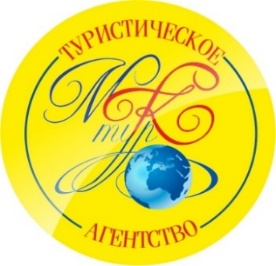 г. Орехово-Зуево, ул. Ленина, д. 59, 1 этажтел.: 8(496)415-26-26,8(903)004-65-70,8(903)624-48-20E-mail mktur-oz@mail.ru  www.mktur-oz.comПАНСИОНАТ “ФЛАМИНГО”Пансионат «ФЛАМИНГО» расположен в живописной местности поселка Дивноморское, в 11 км от г. Геленджика. Пансионат имеет большую ухоженную территорию. Вблизи пансионата – большое количество сувенирных лавок, магазины, аптеки, а также рынок Дивноморского с южными фруктами и овощами.Размещение:2-х, 3-х местный стандартный номер. 
В номере: мебель, телевизор, холодильник, сплит-система.2-х местный номер полулюкс. 
В номере: мебель, телевизор, холодильник, сплит-система.Инфраструктура:Открытый и закрытый бассейны, спортивный комплекс, сауна, баня, детская комната, детские площадки. Днем – работает анимационная группа для детей, а для взрослых – вечера отдыха, кинопоказы, дискотеки под открытым небом. Для желающих проводятся ежедневные занятия - Аква аэробика, спортивные мероприятия (футбол, баскетбол, теннис). Работает экскурсионное бюро, имеется библиотека. Пансионат имеет обширную леченую базу для лечения и профилактики болезней органов дыхания, опорно–двигательного аппарата, нервной системы, заболеваний желудочно–кишечного тракта – стоимость лечения от 350 руб. в сутки.Водоснабжение: Холодная, горячая вода постоянна.Питание: 3-х разовое, блюда на выбор, организовано в столовой.Пляж:Пляж – поселка находится в 15 минутах спокойной ходьбы, для гостей пансионата работает доставка к морю по графику.Дети: Дети до 3 лет без места и питания оплачивается проезд на автобусе.Расчетный час: заезд с 13:00 выезд до 10:00График заездовВ стоимость входит: проживание в номерах выбранной категории, 3-х разовое питание, пользование тренажерным залом, пользование оборудованными бассейнами, детская площадка, детская комната, библиотека, развлекательные мероприятия, гладильная комната, WI-FI на территории пансионата, доставка к морю на пляж, проезд на комфортабельном автобусе, чай, кофе на время переезда, страховка на время проезда.№график заездов2-х местный3-х местный2-х местный полулюксДоп. место 112.06-21.06.201727300257003130023300219.06-28.06.201727300257003130023300326.06-05.07.201731300297003450025700403.07-12.07.201731300297003450025700510.07-19.07.201731300297003450025700617.07-26.07.201731300297003450025700724.07-02.08.201731300297003450025700831.07-09.08.201731300297003450025700907.08-16.08.2017313002970034500257001014.08-23.08.2017313002970034500257001121.08-30.08.2017313002970034500257001228.08-06.09.2017313002970034500257001304.09-13.09.2017313002970034500257001411.09.-20.09.201731300297003450025700